الجمهوريــة الجزائرية الديمقراطية الشعبيــةREPUBLIQUE ALGERIENNE DEMOCRATIQUE ET POPULAIREوزارة التعليـم العالـي والبحـث العلمــيMINISTERE DE L’ENSEIGNEMENT SUPERIEUR ET DE LA RECHERCHE SCIENTIFIQUE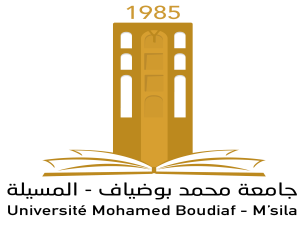      الرقم : ........./ق.إ/2020                                                                                                                                                     المسيلة في: 19/08/2020جـــــدول الامتحانـــــات الاستدراكيةللسداســــي الثالث – السنة الثانية ماستر ((M2تخصص: أنظمة الاتصالات (Systèmes de Télécommunications)ملاحظة هامة :مدة الامتحان ساعة واحدة (1 سا)كل الامتحانات تجرى في (BLOC H) التابع لمعهد الرياضةالمطلوب من الجميع (أساتذة وطلبة) اتخاذ كل تدابير الوقاية والتباعد الاجتماعيالجمهوريــة الجزائرية الديمقراطية الشعبيــةREPUBLIQUE ALGERIENNE DEMOCRATIQUE ET POPULAIREوزارة التعليـم العالـي والبحـث العلمــيMINISTERE DE L’ENSEIGNEMENT SUPERIEUR ET DE LA RECHERCHE SCIENTIFIQUE     الرقم : ........./ق.إ/2020                                                                                                                                                     المسيلة في: 19/08/2020جـــــدول الامتحانـــــات الاستدراكيةللسداســــي الثالث – السنة الثانية ماستر ((M2تخصص : ميكروإلكترونيك (Microélectronique)ملاحظة هامة :مدة الامتحان ساعة واحدة (1 سا)كل الامتحانات تجرى في (BLOC H) التابع لمعهد الرياضةالمطلوب من الجميع (أساتذة وطلبة) اتخاذ كل تدابير الوقاية والتباعد الاجتماعيالجمهوريــة الجزائرية الديمقراطية الشعبيــةREPUBLIQUE ALGERIENNE DEMOCRATIQUE ET POPULAIREوزارة التعليـم العالـي والبحـث العلمــيMINISTERE DE L’ENSEIGNEMENT SUPERIEUR ET DE LA RECHERCHE SCIENTIFIQUE     الرقم : ........./ق.إ/2020                                                                                                                                                   المسيلة في: 19/08/2020جـــــدول الامتحانـــــات الاستدراكيةللسداســــي الثالث – السنة الثانية ماستر ((M2تخصص : أداتية (Instrumentation)ملاحظة هامة :مدة الامتحان ساعة واحدة (1 سا)كل الامتحانات تجرى في (BLOC H) التابع لمعهد الرياضةالمطلوب من الجميع (أساتذة وطلبة) اتخاذ كل تدابير الوقاية والتباعد الاجتماعيالجمهوريــة الجزائرية الديمقراطية الشعبيــةREPUBLIQUE ALGERIENNE DEMOCRATIQUE ET POPULAIREوزارة التعليـم العالـي والبحـث العلمــيMINISTERE DE L’ENSEIGNEMENT SUPERIEUR ET DE LA RECHERCHE SCIENTIFIQUE     الرقم : ........./ق.إ/2020                                                                                                                                                   المسيلة في: 19/08/2020جـــــدول الامتحانـــــات الاستدراكيةللسداســــي الثالث – السنة الثانية ماستر ((M2تخصص : إلكترونيك الأنظمة المضمنة (Electronique des Systèmes Embarquées)ملاحظة هامة :مدة الامتحان ساعة واحدة (1 سا)كل الامتحانات تجرى في (BLOC H) التابع لمعهد الرياضةالمطلوب من الجميع (أساتذة وطلبة) اتخاذ كل تدابير الوقاية والتباعد الاجتماعيالقاعةالتوقيتمسؤول المادةالمادةالتاريخH1509:00سا-10:00ساشلابي عز الدينTechnologie et Protocoles pour le multimédiaالإثنين31/08/2020H1611:00سا-12:00ساأوديرة حسينRecherche documentaire et conception de mémoireالإثنين31/08/2020H1611:00سا-12:00ساحسيني عبد السلام Communications optiquesالثلاثاء01/09/2020H1509:00سا-10:00سابن التومي ميلودTélévision numériqueالأربعاء02/09/2020H1611:00سا-12:00ساخلفة عليProp des MO acoustiques ds les solides piézoélectriquesالأربعاء02/09/2020H1509:00سا-10:00ساخدروش جمالDispositifs (Passifs/Actifs) RF et Micro-ondes الخميس03/09/2020القاعة التوقيتمسؤول المادةالمادةالتاريخH1509:00سا-10:00سابن ناصر حمزةSimulation des Composants SC الإثنين31/08/2020H1611:00سا-12:00ساأوديرة حسينRecherche documentaire et conception de mémoireالإثنين31/08/2020H1509:00سا-10:00سابختي الهاديConception des CI A/N CMOSالثلاثاء01/09/2020H1611:00سا-12:00ساحسيني عبد السلامOptoélectronique et circuits ELNالثلاثاء01/09/2020H1509:00سا-10:00سابن ناصر حمزةMatériaux pour l'électroniqueالأربعاء02/09/2020H1611:00سا-12:00ساشعبان ريانPhysique des SC 3الأربعاء02/09/2020H1509:00سا-10:00ساظريف محمود Techniques des SPVالخميس03/09/2020H1611:00سا-12:00سابوشلاغم أحمدBiomatériauxالخميس03/09/2020القاعةالتوقيتمسؤول المادةالمادةالتاريخH1509:00سا-10:00سامزعاش عمار Electronique de puissance avancée الإثنين31/08/2020H1611:00سا-12:00ساأوديرة حسينRecherche documentaire et conception de mémoireالإثنين31/08/2020H1611:00سا-12:00سالعلاوي لهواويSystèmes à événements discrets & API الثلاثاء01/09/2020H1509:00سا-10:00ساجازية كمالActionneurs industrielsالأربعاء02/09/2020H1611:00سا-12:00ساقبايلي فريدةRéglage des Entrainements Electriquesالأربعاء02/09/2020H1511:00سا-12:00سامزعاش حاتمEléments de régulation numériquesالخميس03/09/2020القاعةالتوقيتمسؤول المادةالمادةالتاريخH1509:00سا-10:00سابن حمادوش عبد الوهابSystèmes embarqués الإثنين31/08/2020H1611:00سا-12:00ساأوديرة حسينRecherche documentaire et conception de mémoireالإثنين31/08/2020H1509:00سا-10:00ساواقني فيصلRobotiqueالثلاثاء01/09/2020H1611:00سا-12:00سالعلاوي لهواويSystèmes à événements discrets & APIالثلاثاء01/09/2020